7 февраля 2020 года в рамках прохождения курсов повышения квалификации «Основы бережливого производства» преподаватели и сотрудники техникума успешно прошли итоговое тестирование по курсу. В результате все работники получили сертификаты о прохождении курсов повышения квалификации. 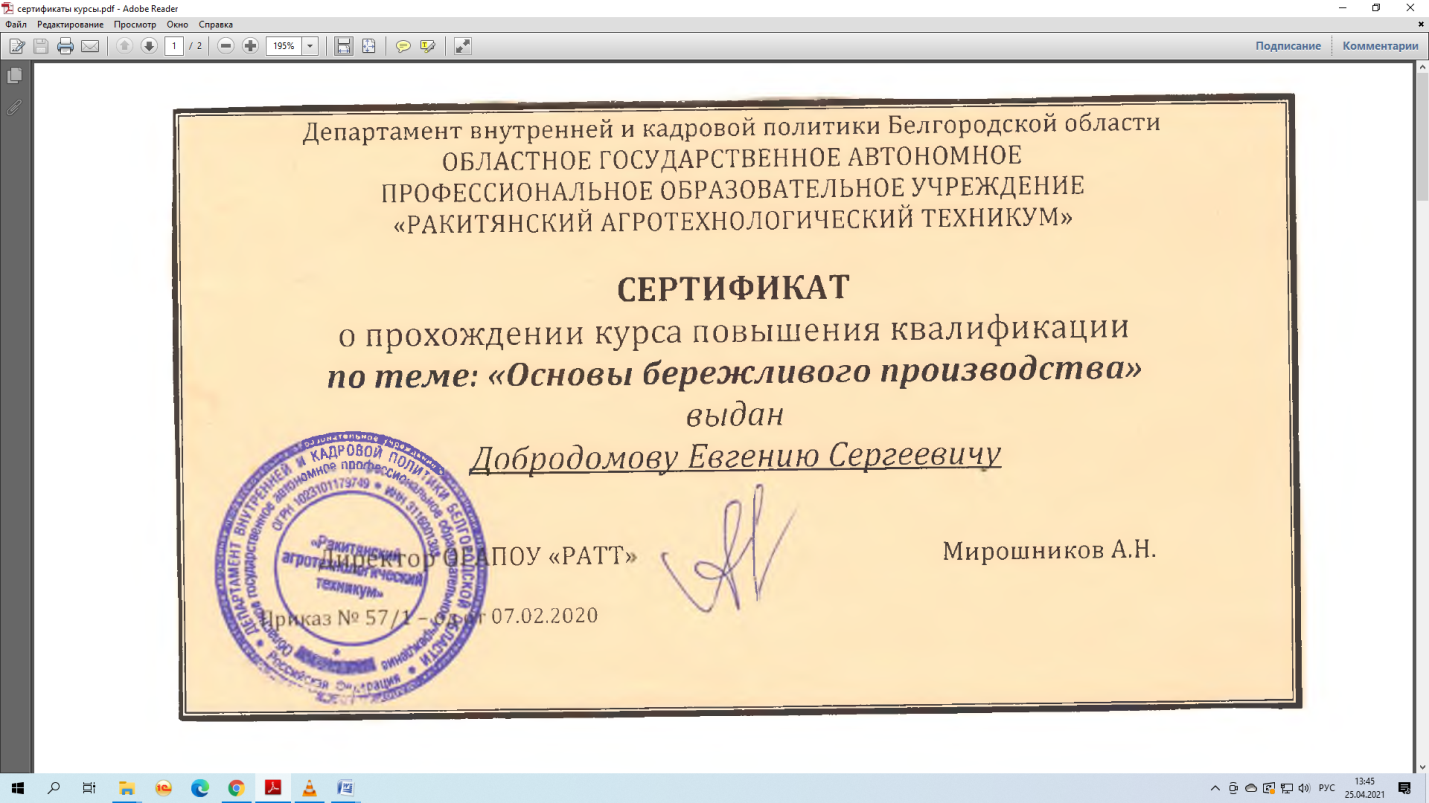 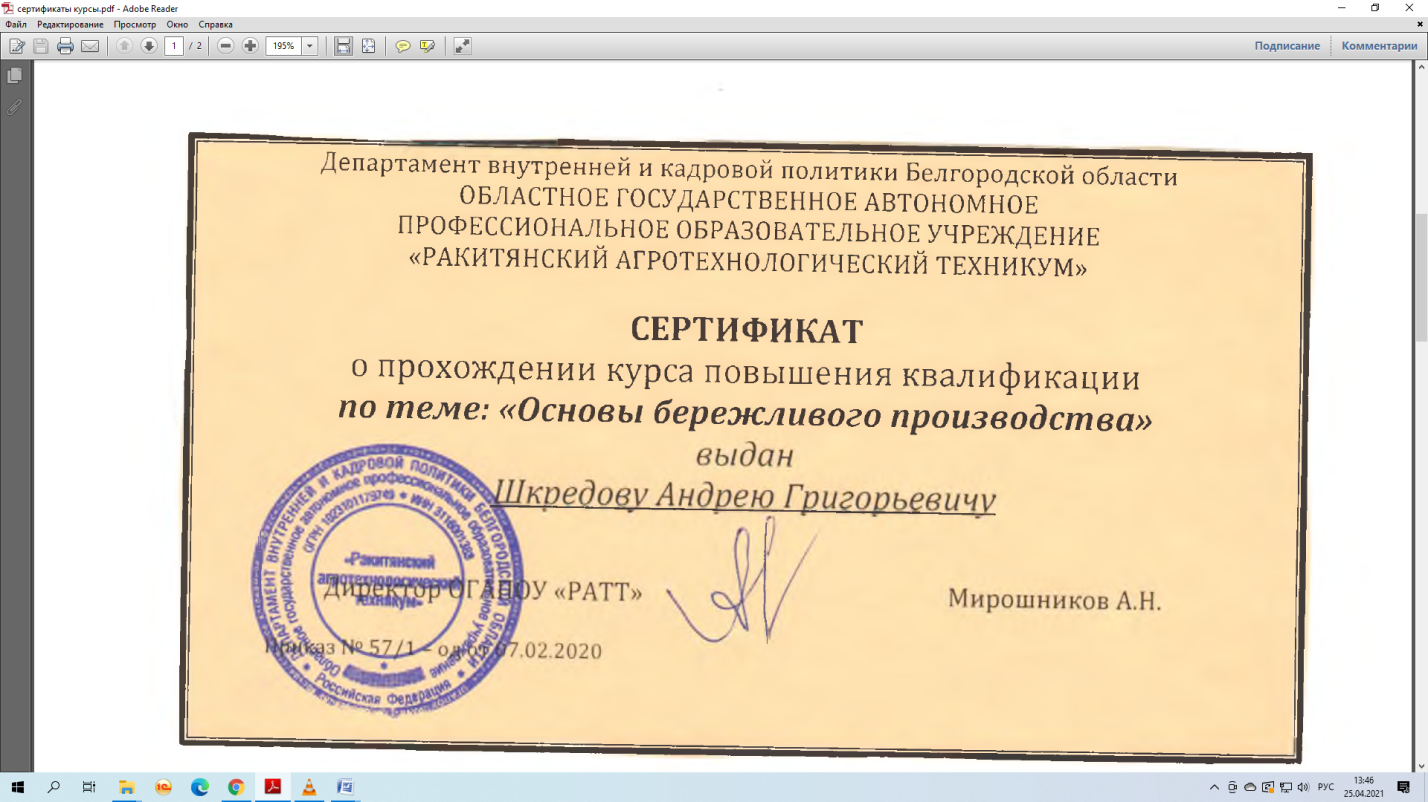 